Publicado en  el 13/06/2014 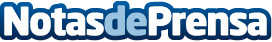 Panda Security busca al betatester del año  para premiarle con hasta 600 eurosPanda Security,The Cloud Security Company, lanza la versión Beta de Panda Global Protection 2015, la suite de seguridad antimalware más completa para usuarios domésticos, diseñada para garantizar la vida digital y la integridad de la información. La nueva versión incluye más funcionalidades, y ahora es más ligera, más completa y más segura que nunca.Datos de contacto:Nota de prensa publicada en: https://www.notasdeprensa.es/panda-security-busca-al-betatester-del-ano_1 Categorias: Ciberseguridad http://www.notasdeprensa.es